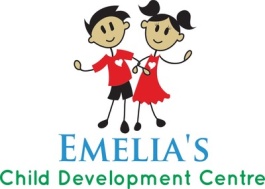 Emelia’s Child Development Centre Daycare/OSC#202 100 Centre Street   St. Albert T8N3W2 Phone: 780-458-5355 Fax: 780-458-9209    Email: emelia.daycare@gmail.comNEWS LETTER September 20151. WELCOMEHello, new students and parents.  We welcome all new families and children to our centre. We assure all our families that we will give the best care to all of the children. - From, staff.2. HOLIDAYThe centre will be closed on Monday, September 7, 2015 for Labor Day.3. SCHOOLS WE SERVE  We serve the following schools for kindergarten and O.S.C children, École Marie Poburan, Neil M Ross Catholic Elementary School, Keenooshayo Elementary School, Leo Nickerson Elementary School, Elmer S Gish School, and Sir Alexander Mackenzie Elementary school. We have space available. Please spread a word to your friends and families.6. ACCREDITATIONOur centre is preparing for accreditation. We hope to get an accreditation done soon.7. SHOW AND SHAREWe will have Show and Share for children of all age groups every Thursday. Children can bring in here any toys they would like to show and share with their peers.8. CLOTHINGSParents please send proper children`s clothing appropriate for the weather each day. Our children will go down to the play area every day.4. SUMMER PROGRAMWith children and parents, we wrapped up the summer program with the multicultural lunch. We would like to thank the parents who came for the lunch. 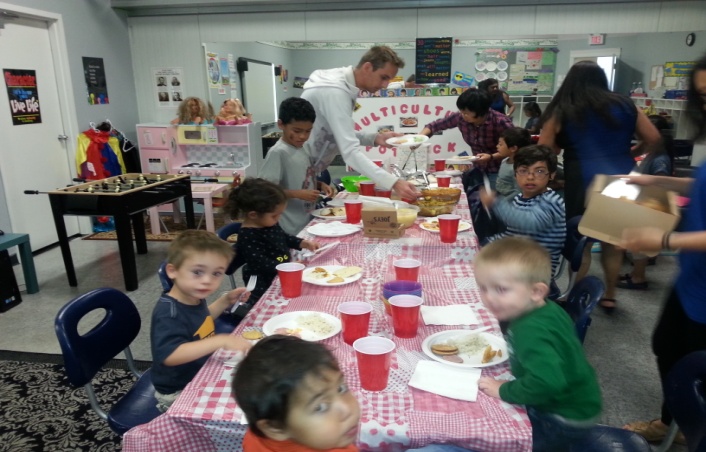 5. PARENT VOLUNTEERWe would like to thank a parent, who volunteered for all the field trips, Mr. Steven Pywell. We appreciated his hard work and participations.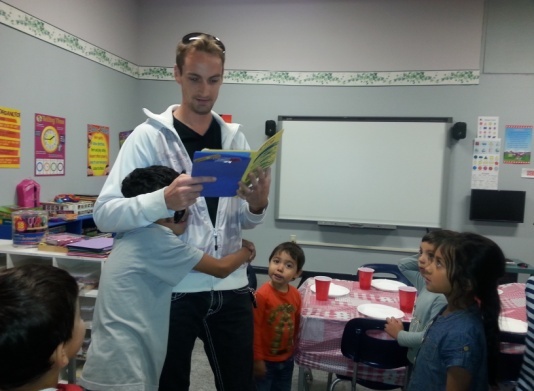 